§626.  Polling timesThe following provisions apply to polling times at any election.  [PL 1985, c. 161, §6 (NEW).]1.  Opening time flexible.  The polls must be opened no earlier than 6 a.m. and no later than 8 a.m. on election day, except that in municipalities with a population of less than 500, the polls must be opened no later than 10:00 a.m.  The municipal officers of each municipality shall determine the time of opening the polls within these limits.[PL 2015, c. 447, §16 (AMD).]2.  Closing time fixed.  The polls must be closed at 8 p.m. on election day, except in municipalities of population less than 100 which may close the polls after all registered voters have voted.A.  The warden shall give all voters present at the voting place at closing time the opportunity to vote.  Any person who arrives at the voting place after the time for closing the polls has passed may not vote.  [PL 1985, c. 161, §6 (NEW).][PL 1985, c. 161, §6 (NEW); PL 1985, c. 277 (AMD).]3.  Polling times in election notice.  The municipal clerk shall state the times of opening and closing the polls in the notice of the election.[PL 1997, c. 436, §89 (AMD).]SECTION HISTORYPL 1985, c. 161, §6 (NEW). PL 1985, c. 277 (AMD). PL 1985, c. 580 (AMD). PL 1997, c. 436, §§88,89 (AMD). PL 2011, c. 342, §18 (AMD). PL 2015, c. 447, §16 (AMD). The State of Maine claims a copyright in its codified statutes. If you intend to republish this material, we require that you include the following disclaimer in your publication:All copyrights and other rights to statutory text are reserved by the State of Maine. The text included in this publication reflects changes made through the First Regular Session and the First Special Session of the131st Maine Legislature and is current through November 1, 2023
                    . The text is subject to change without notice. It is a version that has not been officially certified by the Secretary of State. Refer to the Maine Revised Statutes Annotated and supplements for certified text.
                The Office of the Revisor of Statutes also requests that you send us one copy of any statutory publication you may produce. Our goal is not to restrict publishing activity, but to keep track of who is publishing what, to identify any needless duplication and to preserve the State's copyright rights.PLEASE NOTE: The Revisor's Office cannot perform research for or provide legal advice or interpretation of Maine law to the public. If you need legal assistance, please contact a qualified attorney.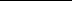 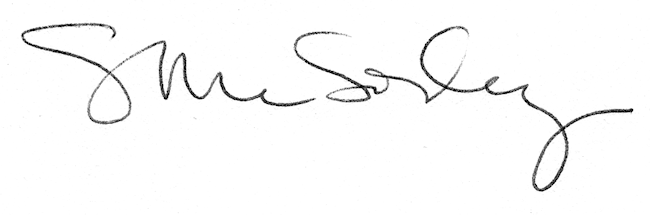 